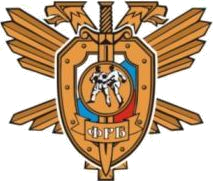 РЕГЛАМЕНТ   проведения краевых соревнований по рукопашному бою(12-13, 14-15, 16-17, 18+)и турнира по ОФП с элементами рукопашного боя (8-9, 10-11)в рамках XIII Международного фестиваля единоборств«Детям планеты – мир без наркотиков»г. Барнаул13 - 15 мая 2022 г.1.     Время и место проведения соревнований:Место проведения – г. Барнаул, 1-й Балтийский	 проезд,9, С/К «ТЕМП»Сроки проведения – 13- 15 мая 2022 г.2.     Программа соревнований:12 мая 2022 г.Взвешивание участников (мальчики 8-9, 10-11, девочки, девушки, женщины 8-9, 10-11, 12-13, 14-15,16-17, 18+) по отдельному графику;13 мая 2022 г. (г. Барнаул, 1-й Балтийский проезд, 9  С/К «Темп»)10-00 – 20-00 Проведение поединков (мальчики 8-9, 10-11, девочки, девушки, женщины 8-9, 10-11, 12-13, 14-15,16-17, 18+).Взвешивание участников (юноши 12-13, 14-15) по отдельному графику;14 мая 2022 г. (г. Барнаул, 1-й Балтийский проезд, 9  С/К «Темп»)10-00 – 20-00 Проведение поединков (юноши 12-13, 14-15).Взвешивание участников (юноши 16-17, мужчины 18+) по отдельному графику;15 мая 2022 г. (г. Барнаул, 1-й Балтийский проезд, 9  С/К «Темп»)10-00 – 20-00 Проведение поединков (юноши 16-17, мужчины 18+)3.    Требования к участникам соревнований и условия их допуска:К участию в соревнованиях допускаются спортсмены, имеющие необходимую квалификацию, допущенные врачом по состоянию здоровья,  имеющие зачетную книжку, документ удостоверяющий личность, договоры о страховании участников соревнований.Возраст участников определяется в мандатной комиссии.В состав делегации, помимо спортсменов, входят;- 1 тренер мужской команды;Делегация  должна обеспечить для соревнований  в своем составе:- при участии более 5-ти спортсменов от организации – 1 судью в составе делегации.- при участии более 10 спортсменов от организации-2 судей.         	 Форма одежды и экипировка участника соревнований: костюм рукопашного боя белого цвета, красный и синий пояс, защитная раковина, шлем для рукопашного боя, перчатки для рукопашного боя, защитные щитки (подъем стопы защищен), капа.. В куртке рукопашного боя для продевания пояса по линии талии делаются по две прорези на расстоянии 5 см вперед и назад от каждого бокового шва. Пояс должен быть продет в эти прорези, дважды охватывать и плотно облегать туловище и завязываться спереди узлом, скрепляющим оба его витка. Щитки на голень должны быть чулочного типа и белого цвета.Форма одежды для судей: темные брюки, синяя тенниска (на груди слева – эмблема федерации, на спине - надпись «судья»), нарукавники - красный и синий, мягкая спортивная обувь, свисток.4.  Участники соревнований: ДЕВУШКИ ПО СОГЛАСОВАНИЮ!Соревнования в личном зачете проводятся по олимпийской системе на выбывание.5.   Условия приема участников:Оплата проезда, проживания участников и питание – за счет командирующих организаций. 6.    Заявки на участие в соревнованиях.Подтверждение об участии в соревнованиях и турнире с указанием количества спортсменов, представителей, тренеров и судей передаются в Организационный комитет по проведению соревнований  не позднее, чем до 10.05.2022г. по эл. почте Frbak@mail.ru , с предварительным уведомлением по тел. 89059248151 (Суховерхов Александр). Без предварительной заявки спортсмены к участию в соревнованиях не допускаются.       Делегации, прибывшие на соревнования, обязаны представить в мандатную комиссию через своего представителя заявки организации на участие в соревнованиях и  турнире , заверенные печатью организации и мед. учреждения (врачебно-физкультурный диспансер), классификационные книжки спортсменов, документы, удостоверяющие личности спортсменов и представителя, документы, подтверждающие категории судей, договоры (оригиналы) о страховании участников соревнований.        Все заявки на участие в соревнованиях оформляются по форме согласно Приложению 7.2 к Правилам соревнований с обязательным указанием ФИО спортсменов; даты рождения; разряда (звания); результата, согласно которому спортсмен имеет право участвовать в данных соревнованиях; ФИО  личного тренера. Рукописные заявки не допускаются.ВНИМАНИЕ! Всем судьям  иметь при себе КОПИИ следующих документов:                          - паспорт; судейская книжка с подтверждением категории.ЗАЯВКАОБРАЗЕЦот СК «Клуб»на участие в краевых соревнованиях по рукопашному боюс «13» по «15»  мая 2022 г., в г. БарнаулеВсего допущено к участию в соревнованиях :________ человекПодпись ответственного лица_______________ Подпись врача и печать врачебно-физкультурного диспансера_____________ Подпись тренера команды____________ЗАЯВКИ ПОДАЮТСЯ ОТДЕЛЬНО НА КРАЕВЫЕ СОРЕВНОВАНИЯ (отдельно 12-13, 14-15, 16-17, 18+)НА ТУРНИР ПО ОФП С ЭЛЕМЕНТАМИ РУКОПАШНОГО БОЯ (отдельно 8-9, 10-11)Т.е. на каждую возрастную группу отдельная заявка, будьте внимательны по названию соревнований в заявкеУТВЕРЖДАЮ:Председатель ОО «Федерации рукопашного бояАлтайского края»___________________ Е.С. Закутилин«______»_______________202__г.мальчики 8-9 лет мальчики 10-11 лет юноши12-13 летюноши 14-15 летюноши  16 -17 летМужчины 18+ 23 кг26 кг35 кг 41 кг48 кг57 кг26 кг29 кг 38 кг 44 кг 52 кг62 кг29 кг32 кг 41 кг 48 кг 57 кг67 кг32 кг35 кг 44 кг 52 кг 62 кг73 кг35кг38 кг 48 кг 57 кг67 кг80 кг38кг41 кг 52 кг 62 кг 73 кг88 кг41 кг44 кг 57 кг 67 кг 80 кг97 кг41+кг47 кг 62 кг 73 кг  80+ кг97+ кг47+ кг 67 кг 73+ кг 67+ кг№ п/пФ. И. О. Дата рожденияРазрядВес. кат.Место работы (учебы)Ф. И. О. тренераЛучший результатВиза врача мужчины мужчины мужчины мужчины мужчины мужчины мужчины мужчины мужчины1.Иванов Иван Иванович01.02.1999КМСсв. 90АлтГУСидоров А.С.Чемпионат АК 2008 г. – 3 место2.Петров Владислав Сергеевич03.04.1986-св. 90ИПСидоров А.С.-